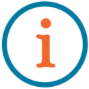 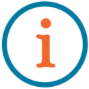 Beste ouder(s)Dit schooljaar en volgend schooljaar zullen enkele leerkrachten, zorgcoördinator en de directeur deelnemen aan het internationaliseringsproject “100 Talen in het Brussels onderwijs”. Dit is een Erasmus+ project waarvoor we dan ook subsidies gekregen hebben van de Europese Commissie.We nemen deel aan cursussen en jobshadowings, allemaal gebaseerd  en geïnspireerd op de Reggio Emilia-benadering.De pedagoog Lorris Malaguzzi, grondlegger van de Reggio Emilia-benadering, formuleerde zijn ideeën ooit zo: “Een kind heeft honderd werelden om te ontdekken, honderd werelden om uit te vinden, honderd werelden om te dromen. Het kind heeft 100 talen.  De Reggio Emilia-benadering wil die talen helpen ontwikkelen door goed te luisteren naar ieder kind en mee te gaan in zijn nieuwsgierigheid en onderzoeksgedrag.Met dit project willen we het gelijkenkansenonderwijs versterken door onderwijs aan te bieden dat een talentgerichte en brede ontwikkeling van het kind realiseert, vertrekkende vanuit een krachtig en competent kindbeeld.Samenwerking met de ouders is hier uiterst belangrijk.  Daarom willen we jullie vragen deze kleine enquête in te vullen, zodat we kunnen polsen naar jullie mening over de school-oudersamenwerking op dit moment. Hoe ervaren jullie die samenwerking? Hebben jullie suggesties ter verbetering? Denk je dat dit project een positieve invloed zal hebben op onze samenwerking?... We zullen jullie feedback hieromtrent meenemen in het hele traject en hopen zo onze samenwerking te kunnen versterken.Alvast bedankt voor jullie medewerking.Marinka Van IngelgomDirecteurBS De Muziekladder